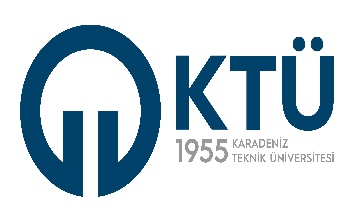 SAĞLIK, KÜLTÜR VE SPOR DAİRE BAŞKANLIĞISAĞLIK, KÜLTÜR VE SPOR DAİRE BAŞKANLIĞISAĞLIK, KÜLTÜR VE SPOR DAİRE BAŞKANLIĞISAĞLIK, KÜLTÜR VE SPOR DAİRE BAŞKANLIĞI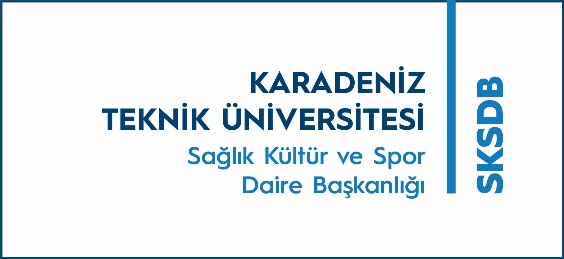 İDARİ PERSONEL PERFORMANS DEĞERLENDİRME FORMUİDARİ PERSONEL PERFORMANS DEĞERLENDİRME FORMUİDARİ PERSONEL PERFORMANS DEĞERLENDİRME FORMUİDARİ PERSONEL PERFORMANS DEĞERLENDİRME FORMUDok. Kodu:İK. FR. PPD.00Dok. Kodu:İK. FR. PPD.00Yay. Tar: Yay. Tar: Yay. Tar: Revizyon No: Rev. Tar: Sayfa Sayısı: Sayfa Sayısı: Sayfa Sayısı: Sayfa Sayısı: DEĞERLENDİRİLEN PERSONELİNDEĞERLENDİRİLEN PERSONELİNDEĞERLENDİRİLEN PERSONELİNDEĞERLENDİRİLEN PERSONELİNDEĞERLENDİRİLEN PERSONELİNDEĞERLENDİRİLEN PERSONELİNDEĞERLENDİRİLEN PERSONELİNDEĞERLENDİRİLEN PERSONELİNDEĞERLENDİRİLEN PERSONELİNDEĞERLENDİRİLEN PERSONELİNDEĞERLENDİRİLEN PERSONELİNAdı ve SoyadıAdı ve SoyadıAdı ve SoyadıAdı ve SoyadıAdı ve SoyadıAdı ve SoyadıAdı ve SoyadıUnvanıUnvanıUnvanıUnvanıUnvanıUnvanıUnvanıT.C. Kimlik NoT.C. Kimlik NoT.C. Kimlik NoT.C. Kimlik NoT.C. Kimlik NoT.C. Kimlik NoT.C. Kimlik NoSicil NoSicil NoSicil NoSicil NoSicil NoSicil NoSicil NoGörev Yaptığı BirimGörev Yaptığı BirimGörev Yaptığı BirimGörev Yaptığı BirimGörev Yaptığı BirimGörev Yaptığı BirimGörev Yaptığı BirimBirimde Göreve Başlama TarihiBirimde Göreve Başlama TarihiBirimde Göreve Başlama TarihiBirimde Göreve Başlama TarihiBirimde Göreve Başlama TarihiBirimde Göreve Başlama TarihiBirimde Göreve Başlama TarihiDEĞERLENDİRME PUANLARI 1 (Yetersiz)  2 (Düşük) 3 (İyi) 4 (Üstün)DEĞERLENDİRME PUANLARI 1 (Yetersiz)  2 (Düşük) 3 (İyi) 4 (Üstün)DEĞERLENDİRME PUANLARI 1 (Yetersiz)  2 (Düşük) 3 (İyi) 4 (Üstün)DEĞERLENDİRME PUANLARI 1 (Yetersiz)  2 (Düşük) 3 (İyi) 4 (Üstün)DEĞERLENDİRME PUANLARI 1 (Yetersiz)  2 (Düşük) 3 (İyi) 4 (Üstün)DEĞERLENDİRME PUANLARI 1 (Yetersiz)  2 (Düşük) 3 (İyi) 4 (Üstün)DEĞERLENDİRME PUANLARI 1 (Yetersiz)  2 (Düşük) 3 (İyi) 4 (Üstün)DEĞERLENDİRME PUANLARI 1 (Yetersiz)  2 (Düşük) 3 (İyi) 4 (Üstün)DEĞERLENDİRME PUANLARI 1 (Yetersiz)  2 (Düşük) 3 (İyi) 4 (Üstün)DEĞERLENDİRME PUANLARI 1 (Yetersiz)  2 (Düşük) 3 (İyi) 4 (Üstün)DEĞERLENDİRME PUANLARI 1 (Yetersiz)  2 (Düşük) 3 (İyi) 4 (Üstün)KRİTERLER (Her bir kriteri 1, 2, 3 veya 4 puan olarak değerlendiriniz)KRİTERLER (Her bir kriteri 1, 2, 3 veya 4 puan olarak değerlendiriniz)KRİTERLER (Her bir kriteri 1, 2, 3 veya 4 puan olarak değerlendiriniz)KRİTERLER (Her bir kriteri 1, 2, 3 veya 4 puan olarak değerlendiriniz)KRİTERLER (Her bir kriteri 1, 2, 3 veya 4 puan olarak değerlendiriniz)KRİTERLER (Her bir kriteri 1, 2, 3 veya 4 puan olarak değerlendiriniz)KRİTERLER (Her bir kriteri 1, 2, 3 veya 4 puan olarak değerlendiriniz)1234Mesleki YeterlilikMesleki YeterlilikMesleki YeterlilikMesleki YeterlilikMesleki YeterlilikMesleki Yeterlilik1Yaptığı işe ilişkin teorik ve pratik bilgi düzeyinin yeterliliğiYaptığı işe ilişkin teorik ve pratik bilgi düzeyinin yeterliliğiYaptığı işe ilişkin teorik ve pratik bilgi düzeyinin yeterliliğiYaptığı işe ilişkin teorik ve pratik bilgi düzeyinin yeterliliğiYaptığı işe ilişkin teorik ve pratik bilgi düzeyinin yeterliliğiYaptığı işe ilişkin teorik ve pratik bilgi düzeyinin yeterliliği2Görevlerin kurallar uygun, istenilen zamanda ve miktarda yapılmasıGörevlerin kurallar uygun, istenilen zamanda ve miktarda yapılmasıGörevlerin kurallar uygun, istenilen zamanda ve miktarda yapılmasıGörevlerin kurallar uygun, istenilen zamanda ve miktarda yapılmasıGörevlerin kurallar uygun, istenilen zamanda ve miktarda yapılmasıGörevlerin kurallar uygun, istenilen zamanda ve miktarda yapılması3İşe ilişkin zaman ve kaynak tasarrufu sağlanmasıİşe ilişkin zaman ve kaynak tasarrufu sağlanmasıİşe ilişkin zaman ve kaynak tasarrufu sağlanmasıİşe ilişkin zaman ve kaynak tasarrufu sağlanmasıİşe ilişkin zaman ve kaynak tasarrufu sağlanmasıİşe ilişkin zaman ve kaynak tasarrufu sağlanması4Görevi ile ilgili araç ve gereçleri doğru ve etkin kullanmasıGörevi ile ilgili araç ve gereçleri doğru ve etkin kullanmasıGörevi ile ilgili araç ve gereçleri doğru ve etkin kullanmasıGörevi ile ilgili araç ve gereçleri doğru ve etkin kullanmasıGörevi ile ilgili araç ve gereçleri doğru ve etkin kullanmasıGörevi ile ilgili araç ve gereçleri doğru ve etkin kullanması5Karşılaşılan problemlerin doğru bir şekilde formüle edilmesi, çözüm alternatiflerinin geliştirilmesi, çözümün uygulanması ve sonuçlarının değerlendirilmesi.Karşılaşılan problemlerin doğru bir şekilde formüle edilmesi, çözüm alternatiflerinin geliştirilmesi, çözümün uygulanması ve sonuçlarının değerlendirilmesi.Karşılaşılan problemlerin doğru bir şekilde formüle edilmesi, çözüm alternatiflerinin geliştirilmesi, çözümün uygulanması ve sonuçlarının değerlendirilmesi.Karşılaşılan problemlerin doğru bir şekilde formüle edilmesi, çözüm alternatiflerinin geliştirilmesi, çözümün uygulanması ve sonuçlarının değerlendirilmesi.Karşılaşılan problemlerin doğru bir şekilde formüle edilmesi, çözüm alternatiflerinin geliştirilmesi, çözümün uygulanması ve sonuçlarının değerlendirilmesi.Karşılaşılan problemlerin doğru bir şekilde formüle edilmesi, çözüm alternatiflerinin geliştirilmesi, çözümün uygulanması ve sonuçlarının değerlendirilmesi.Davranışsal YeterlilikDavranışsal YeterlilikDavranışsal YeterlilikDavranışsal YeterlilikDavranışsal YeterlilikDavranışsal Yeterlilik6İnsanlar (üstler, astlar, çalışma arkadaşları ve çevresi) ile ilişkileri, insanları dinlemesi ve anlaması.İnsanlar (üstler, astlar, çalışma arkadaşları ve çevresi) ile ilişkileri, insanları dinlemesi ve anlaması.İnsanlar (üstler, astlar, çalışma arkadaşları ve çevresi) ile ilişkileri, insanları dinlemesi ve anlaması.İnsanlar (üstler, astlar, çalışma arkadaşları ve çevresi) ile ilişkileri, insanları dinlemesi ve anlaması.İnsanlar (üstler, astlar, çalışma arkadaşları ve çevresi) ile ilişkileri, insanları dinlemesi ve anlaması.İnsanlar (üstler, astlar, çalışma arkadaşları ve çevresi) ile ilişkileri, insanları dinlemesi ve anlaması.7Yazılı, sözlü ve beden dile ile iletişim becerisiYazılı, sözlü ve beden dile ile iletişim becerisiYazılı, sözlü ve beden dile ile iletişim becerisiYazılı, sözlü ve beden dile ile iletişim becerisiYazılı, sözlü ve beden dile ile iletişim becerisiYazılı, sözlü ve beden dile ile iletişim becerisi8İşi ile ilgili güncel olayları takip etmesi ve işine yansıtmasıİşi ile ilgili güncel olayları takip etmesi ve işine yansıtmasıİşi ile ilgili güncel olayları takip etmesi ve işine yansıtmasıİşi ile ilgili güncel olayları takip etmesi ve işine yansıtmasıİşi ile ilgili güncel olayları takip etmesi ve işine yansıtmasıİşi ile ilgili güncel olayları takip etmesi ve işine yansıtması9Takım üyeleriyle iş birliği, dayanışma ve uyum içinde çalışmasıTakım üyeleriyle iş birliği, dayanışma ve uyum içinde çalışmasıTakım üyeleriyle iş birliği, dayanışma ve uyum içinde çalışmasıTakım üyeleriyle iş birliği, dayanışma ve uyum içinde çalışmasıTakım üyeleriyle iş birliği, dayanışma ve uyum içinde çalışmasıTakım üyeleriyle iş birliği, dayanışma ve uyum içinde çalışması10İş arkadaşlarıyla bilgi paylaşımında bulunmasıİş arkadaşlarıyla bilgi paylaşımında bulunmasıİş arkadaşlarıyla bilgi paylaşımında bulunmasıİş arkadaşlarıyla bilgi paylaşımında bulunmasıİş arkadaşlarıyla bilgi paylaşımında bulunmasıİş arkadaşlarıyla bilgi paylaşımında bulunmasıBireysel YeterlilikBireysel YeterlilikBireysel YeterlilikBireysel YeterlilikBireysel YeterlilikBireysel Yeterlilik11Kendisini ilgilendiren konularda mantıklı ve doğru karar almasıKendisini ilgilendiren konularda mantıklı ve doğru karar almasıKendisini ilgilendiren konularda mantıklı ve doğru karar almasıKendisini ilgilendiren konularda mantıklı ve doğru karar almasıKendisini ilgilendiren konularda mantıklı ve doğru karar almasıKendisini ilgilendiren konularda mantıklı ve doğru karar alması12Kararın uygulanması konusunda insiyatif alabilmesiKararın uygulanması konusunda insiyatif alabilmesiKararın uygulanması konusunda insiyatif alabilmesiKararın uygulanması konusunda insiyatif alabilmesiKararın uygulanması konusunda insiyatif alabilmesiKararın uygulanması konusunda insiyatif alabilmesi13Çalışmalarını önem ve aciliyetine göre sıraya koyabilmesiÇalışmalarını önem ve aciliyetine göre sıraya koyabilmesiÇalışmalarını önem ve aciliyetine göre sıraya koyabilmesiÇalışmalarını önem ve aciliyetine göre sıraya koyabilmesiÇalışmalarını önem ve aciliyetine göre sıraya koyabilmesiÇalışmalarını önem ve aciliyetine göre sıraya koyabilmesi14Çalışmalarını planladığı sürede bitirebilmesiÇalışmalarını planladığı sürede bitirebilmesiÇalışmalarını planladığı sürede bitirebilmesiÇalışmalarını planladığı sürede bitirebilmesiÇalışmalarını planladığı sürede bitirebilmesiÇalışmalarını planladığı sürede bitirebilmesi15Kurumu temsil edebilmesiKurumu temsil edebilmesiKurumu temsil edebilmesiKurumu temsil edebilmesiKurumu temsil edebilmesiKurumu temsil edebilmesi16Toplam PuanToplam PuanToplam PuanToplam PuanToplam PuanToplam PuanDeğerlendiricinin Görüşü


İmza
Ad Soyadı/Unvanı:Değerlendiricinin Görüşü


İmza
Ad Soyadı/Unvanı:Değerlendiricinin Görüşü


İmza
Ad Soyadı/Unvanı:Değerlendiricinin Görüşü


İmza
Ad Soyadı/Unvanı:Değerlendiricinin Görüşü


İmza
Ad Soyadı/Unvanı:Değerlendiricinin Görüşü


İmza
Ad Soyadı/Unvanı:Değerlendiricinin Görüşü


İmza
Ad Soyadı/Unvanı:Değerlendiricinin Görüşü


İmza
Ad Soyadı/Unvanı:Değerlendiricinin Görüşü


İmza
Ad Soyadı/Unvanı:Değerlendiricinin Görüşü


İmza
Ad Soyadı/Unvanı:Değerlendiricinin Görüşü


İmza
Ad Soyadı/Unvanı:Başarı Düzeyi ve TanımlarıBaşarı Düzeyi ve TanımlarıBaşarı Düzeyi ve TanımlarıBaşarı Düzeyi ve TanımlarıBaşarı Düzeyi ve TanımlarıBaşarı Düzeyi ve TanımlarıBaşarı Düzeyi ve TanımlarıBaşarı Düzeyi ve TanımlarıBaşarı Düzeyi ve TanımlarıBaşarı Düzeyi ve TanımlarıBaşarı Düzeyi ve Tanımları85-10085-10085-10085-100Üstün performansÜstün performansÜstün performans A DÜZEY A DÜZEY A DÜZEY A DÜZEY                       84-60                       84-60                       84-60                       84-60İyi performansİyi performansİyi performans B DÜZEY B DÜZEY B DÜZEY B DÜZEY                       59-40                       59-40                       59-40                       59-40Düşük düzey performansDüşük düzey performansDüşük düzey performans C DÜZEY C DÜZEY C DÜZEY C DÜZEY                       39-0                       39-0                       39-0                       39-0Zayıf/yetersiz performansZayıf/yetersiz performansZayıf/yetersiz performans D DÜZEY D DÜZEY D DÜZEY D DÜZEY